II/III APDP zajęcia ogólnorozwojoweAleksandra, Katarzyna, BarbaraDzień Dobry,Dziewczynki dla Was dziś praca plastyczna i zadanie. W związku z tym, że zbliża się 11 listopada 2020 a 11 listopada jest dla Polski ważną datą proponuję dziś:Przypomnieć sobie, że 11 listopada to Narodowe Święto Niepodległości – święto państwowe w Polsce obchodzone corocznie 11 listopada dla upamiętnienia odzyskania niepodległości przez Polskę w 1918, po 123 latach zaborów (1795–1918).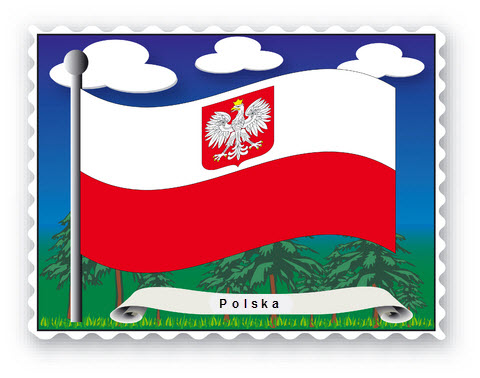  Proszę obejrzeć poniżej wklejone Polskie Symbole Narodowe, a potem spróbować pokolorować lub wykleić według wzoru.  Technika dowolna.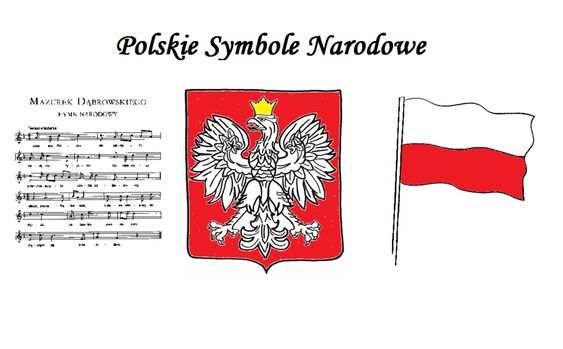 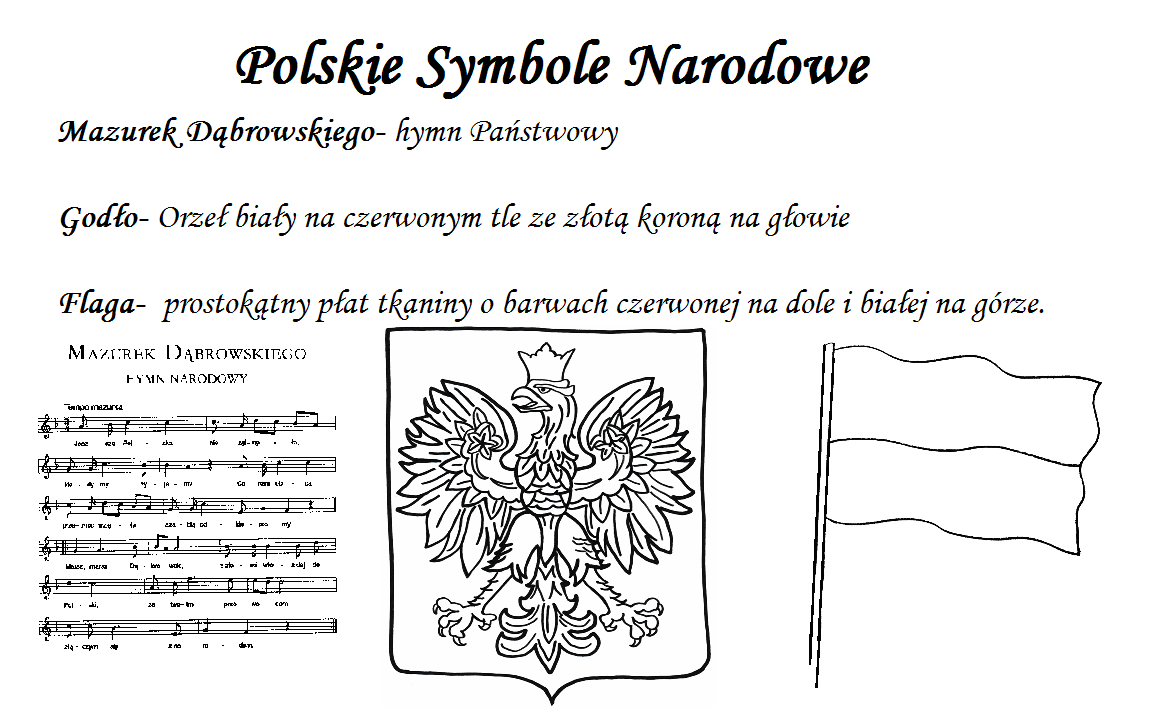 Proszę o odsłuchanie wiersza Władysław Bełza „Katechizm polskiego dziecka”https://www.youtube.com/watch?v=NREwvjzaRc8Dziewczynki proszę poszukajcie informacji pod czyim zaborem Polska była przez 123lata?pozdrawiam,